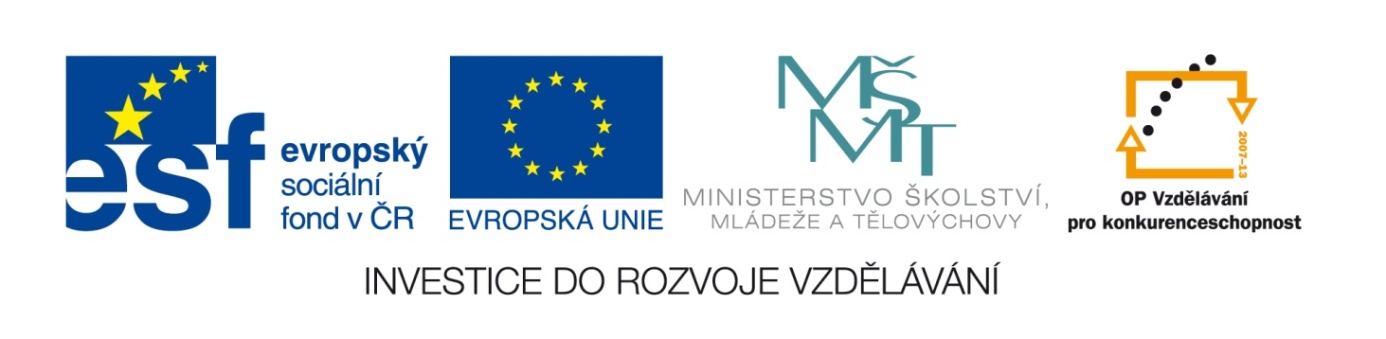 Označení materiálu: 	 		VY_32_INOVACE_STEIV_MATEMATIKA1_10Název materiálu:			ProcentaTematická oblast:	Matematika 1. ročník /E obory/ 	Anotace:	Pracovní sešit slouží k procvičení výpočtů procent, tj. základu, počtu procent a procentové části, pomocí 1 procenta, vzorců a trojčlenky.Očekávaný výstup:	Vypočítá základ, počet procent a procentovou část podle zadání příkladů. Příklady vypočítá odvozením 1 procenta, použitím vzorce nebo trojčlenky.Klíčová slova:	Procento, základ, počet procent, procentová část, trojčlenkaMetodika: 	Slouží k procvičení základních početních úkonů s procenty. Pracovní list lze rozeslat žákům elektronicky či elektronicky použít ve výuce.Obor:					Stravovací a ubytovací služby, Strojírenské práceRočník:					1.Autor: 					Ing. Ivan ŠtevulaZpracováno dne: 			25. 10. 2012Prohlašuji, že při tvorbě výukového materiálu jsem respektoval(a) všeobecně užívané právní a morální zvyklosti, autorská a jiná práva třetích osob, zejména práva duševního vlastnictví (např. práva k obchodní firmě, autorská práva k software, k filmovým, hudebním a fotografickým dílům nebo práva k ochranným známkám) dle zákona 121/2000 Sb. (autorský zákon). Nesu veškerou právní odpovědnost za obsah a původ svého díla.ProcentaDoplňte ze zadání základ „z“, počet procent „p“ a procentovou část „č“:Vypočítejte 25% z .z =p =č = Určete základ, je-li 20% 30 Kč.z =p =č = Vypočítejte, kolik procent je 40 Kč ze 160 Kč.z =p =č = Vypočítejte 40% z .z =p =č = Určete základ, je-li 60% 30 Kč.z =p =č = Vypočítejte, kolik procent je 20 Kč ze 80 Kč.z =p =č = Vypočítejte 60% z .z =p =č = Určete základ, je-li 20% 10 Kč.z =p =č = Vypočítejte, kolik procent je 15 Kč ze 60 Kč.z =p =č = Určete základ, je-li 80% 600 Kč.z =p =č =Vypočítejte, kolik procent je 25 Kč ze 260 Kč.z =p =č = Vypočítejte 70% z .z =p =č = Vypočítejte následující příklady pomocí 1%, nezapomeňte na odpověď:Vypočítejte 25% z .100%	 	… 	    1% 		… 	25% 		… 	Dvacet pět procent z  je		kg.Určete základ, je-li 40% 20 Kč.40% 		… 	1% 		… 	100% 		… 	Vypočítejte, kolik procent je 80 Kč ze 120 Kč.100% 		… 	1% 		… 	x % 		… 	Určete základ, je-li 10% 35 Kč.10% 		… 	1% 		… 	100% 		… 	Vypočítejte, kolik procent je 25 Kč ze 150 Kč.100% 		… 	1% 		… 	x % 		… 	Vypočítejte 80% z .100%	 	… 	    1% 		… 	25% 		… 	Vypočítejte 25% z .100%	 	… 	    1% 		… 	25% 		… 	Určete základ, je-li 40% 20 Kč.40% 		… 	1% 		… 	100% 		… 	Vypočítejte, kolik procent je 5 Kč ze 30 Kč.100% 		… 	1% 		… 	x % 		… 	Vypočítejte 60% z .100%	 	… 	    1% 		… 	25% 		…Vypočítejte, kolik procent je 35 Kč ze 40 Kč.100% 		… 	1% 		… 	x % 		… 	Vypočítejte následující příklady pomocí vzorců pro výpočet „z“, „p“ a „č“:		100 	    100      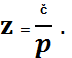 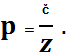 Vypočítejte 25% z .z =	p =č =Dvacet pět procent z  je		kg.Určete základ, je-li 40% 20 Kč.z =	p =č =Vypočítejte, kolik procent je 80 Kč ze 120 Kč.z =	p =č =Určete základ, je-li 10% 35 Kč.z =	p =č =Vypočítejte, kolik procent je 25 Kč ze 150 Kč.z =	p =č =Vypočítejte 80% z .z =	p =č =Vypočítejte 25% z .z =	p =č =Určete základ, je-li 40% 20 Kč.z =	p =č =Vypočítejte, kolik procent je 5 Kč z 30 Kč.z =	p =č =Vypočítejte 60% ze .z =	p =č =Vypočítejte, kolik procent je 35 Kč ze 40 Kč.z =	p =č =Určete základ, je-li 80% 32 Kč.z =	p =č =Vypočítejte 50% z .z =	p =č =Určete základ, je-li 10% 35 Kč.z =	p =č =